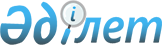 Об утверждении правил ввоза на территорию Республики Казахстан из стран, не входящих в Евразийский экономический союз, и вывоза с территории Республики Казахстан в эти страны драгоценных камней, ювелирных и других изделий, ввоза на территорию Республики Казахстан и вывоза с территории Республики Казахстан необработанных природных алмазов с учетом схемы сертификации Кимберлийского процесса и признании утратившими силу некоторых решений Правительства Республики КазахстанПостановление Правительства Республики Казахстан от 20 июня 2016 года № 356.
      В соответствии с подпунктами 3) и 4) статьи 3 Закона Республики Казахстан от 14 января 2016 года "О драгоценных металлах и драгоценных камнях" Правительство Республики Казахстан ПОСТАНОВЛЯЕТ:
      1. Утвердить прилагаемые:
      1) Правила ввоза на территорию Республики Казахстан из стран, не входящих в Евразийский экономический союз, и вывоза с территории Республики Казахстан в эти страны драгоценных камней, ювелирных и других изделий;
      2) Правила ввоза на территорию Республики Казахстан и вывоза с территории Республики Казахстан необработанных природных алмазов с учетом схемы сертификации Кимберлийского процесса.
      2. Признать утратившими силу:
      1) постановление Правительства Республики Казахстан от 23 ноября 2012 года № 1479 "Об определении уполномоченной организации по проведению экспертизы драгоценных камней, в том числе необработанных природных алмазов и ювелирных изделий из драгоценных металлов и драгоценных камней, и утверждении Правил ввоза на территорию Республики Казахстан из стран, не входящих в Таможенный союз, и вывоза с территории Республики Казахстан в эти страны драгоценных камней, ювелирных изделий из драгоценных металлов и драгоценных камней, ввоза на территорию Республики Казахстан и вывоза с территории Республики Казахстан необработанных природных алмазов с учетом схемы сертификации Кимберлийского процесса, а также клеймения изделий из драгоценных металлов и драгоценных камней" (САПП Республики Казахстан, 2012 г., № 80, ст. 1189);
      2) постановление Правительства Республики Казахстан от 4 ноября 2014 года № 1170 "О внесении изменений и дополнений в постановление Правительства Республики Казахстан от 23 ноября 2012 года № 1479 "Об определении уполномоченной организации по проведению экспертизы драгоценных камней, в том числе необработанных природных алмазов и ювелирных изделий из драгоценных металлов и драгоценных камней, и утверждении Правил ввоза на территорию Республики Казахстан из стран, не входящих в Таможенный союз, и вывоза с территории Республики Казахстан в эти страны драгоценных камней, ювелирных изделий из драгоценных металлов и драгоценных камней, ввоза на территорию Республики Казахстан и вывоза с территории Республики Казахстан необработанных природных алмазов с учетом схемы сертификации Кимберлийского процесса, а также клеймения изделий из драгоценных металлов и драгоценных камней" (САПП Республики Казахстан, 2014 г., № 67, ст. 620).
      3. Настоящее постановление вводится в действие по истечении десяти календарных дней после дня его первого официального опубликования. Правила
ввоза на территорию Республики Казахстан из стран, не входящих
в Евразийский экономический союз, и вывоза с территории
Республики Казахстан в эти страны драгоценных камней, ювелирных
и других изделий
1. Общие положения
      1. Настоящие Правила ввоза на территорию Республики Казахстан из стран, не входящих в Евразийский экономический союз (далее – Союз), и вывоза с территории Республики Казахстан в эти страны драгоценных камней, ювелирных и других изделий (далее – Правила) разработаны в соответствии с Законом Республики Казахстан от 14 января 2016 года "О драгоценных металлах и драгоценных камнях".
      2. Основные понятия, используемые в настоящих Правилах:
      1) экспертиза драгоценных камней, ювелирных и других изделий из драгоценных металлов и драгоценных камней (далее – экспертиза) – организация и проведение испытаний, осуществляемых уполномоченными организациями, включающие идентификацию драгоценных камней и опробование драгоценных металлов в ювелирных и других изделиях из драгоценных металлов и драгоценных камней, проверку подлинности оттисков пробирных клейм; 
      2) ювелирные и другие изделия из драгоценных металлов и драгоценных камней (далее – ювелирные и другие изделия) – изделия, за исключением монет из драгоценных металлов, изготовленные из драгоценных камней, драгоценных металлов и их сплавов с использованием различных видов художественной обработки, со вставками из драгоценных камней и других материалов природного или искусственного происхождения либо без них, применяемые в качестве различных украшений, утилитарных предметов быта и (или) для культовых и декоративных целей; 
      3) уполномоченный орган – центральный исполнительный орган, осуществляющий руководство, а также в пределах, предусмотренных законодательством Республики Казахстан, межотраслевую координацию в области регулирования производства драгоценных металлов и оборота драгоценных металлов и драгоценных камней, сырьевых товаров, содержащих драгоценные металлы, ювелирных и других изделий; 
      4) уполномоченная организация – юридическое лицо, аккредитованное в соответствии с законодательством Республики Казахстан об аккредитации в области оценки соответствия на проведение экспертизы. 2. Порядок ввоза на территорию Республики Казахстан из стран,
не входящих в Союз, и вывоза с территории Республики Казахстан
в эти страны драгоценных камней, ювелирных и других изделий
      3. При ввозе на территорию Республики Казахстан из стран, не входящих в Союз (далее – ввоз), драгоценных камней, ювелирных и других изделий до совершения таможенных операций, связанных с таможенным декларированием и таможенной очисткой, проводится экспертиза уполномоченной организацией. Экспертиза проводится на возмездной основе в соответствии с Правилами проведения экспертизы, утвержденными уполномоченным органом. 
      4. Государственный контроль осуществляется уполномоченным органом в соответствии с решениями Евразийской экономической комиссии, законодательством Республики Казахстан через таможенные посты, определяемые уполномоченным органом в сфере таможенного дела. 
      5. При ввозе драгоценных камней, ювелирных и других изделий для осуществления государственного контроля заявитель (уполномоченный представитель заявителя) представляет должностному лицу уполномоченного органа следующие документы: 
      1) копию внешнеторгового договора (контракта), приложения и (или) дополнения к нему на государственном и/или русском языках, а в случае отсутствия внешнеторгового договора (контракта) – копию иного документа, подтверждающего намерения сторон. 
      В случае, если внешнеторговый договор (контракт) на государственном и/или русском языках отсутствует, то к копии договора (контракта) прилагается скрепленный и заверенный заявителем перевод (с указанием должности и даты, подписью и печатью заявителя);
      2) экспертное заключение уполномоченной организации. 
      6. Акт государственного контроля оформляется и выдается заявителю (уполномоченному представителю заявителя) в течение одного рабочего дня с момента получения документов. 
      7. После прохождения государственного контроля при ввозе драгоценных камней, ювелирных и других изделий и получения акта государственного контроля заявитель (уполномоченный представитель заявителя) совершает таможенные операции, связанные с таможенным декларированием и таможенной очисткой драгоценных камней, ювелирных и других изделий, в соответствии с таможенным законодательством Республики Казахстан. 
      8. При вывозе с территории Республики Казахстан в страны, не входящие в Союз (далее – вывоз), драгоценных камней, ювелирных и других изделий проводится экспертиза уполномоченной организацией. Экспертиза проводится на возмездной основе в соответствии с Правилами проведения экспертизы, утвержденными уполномоченным органом. 
      9. Государственный контроль осуществляется уполномоченным органом в соответствии с решениями Евразийской экономической комиссии, законодательством Республики Казахстан через таможенные посты, определяемые уполномоченным органом в сфере таможенного дела. 
      10. При вывозе драгоценных камней, ювелирных и других изделий заявитель (уполномоченный представитель заявителя) представляет должностному лицу уполномоченного органа следующие документы: 
      1) копию внешнеторгового договора (контракта), приложения и (или) дополнения к нему на государственном и/или русском языках, а в случае отсутствия внешнеторгового договора (контракта) – копию иного документа, подтверждающего намерения сторон. 
      В случае, если внешнеторговый договор (контракт) на государственном и/или русском языках отсутствует, то к копии договора (контракта) прилагается скрепленный и заверенный заявителем перевод (с указанием должности и даты, подписью и печатью заявителя);
      2) экспертное заключение уполномоченной организации. 
      11. Акт государственного контроля оформляется и выдается заявителю (уполномоченному представителю заявителя) в течение одного рабочего дня с момента получения документов. 
      12. После прохождения государственного контроля на вывоз драгоценных камней, ювелирных и других изделий и получения акта государственного контроля заявитель (уполномоченный представитель заявителя) совершает таможенные операции, связанные с таможенным декларированием и таможенной очисткой драгоценных камней, ювелирных и других изделий, в соответствии с таможенным законодательством Республики Казахстан. Правила
ввоза на территорию Республики Казахстан и вывоза с территории
Республики Казахстан необработанных природных алмазов с учетом
схемы сертификации Кимберлийского процесса
1. Общие положения
      1. Настоящие Правила ввоза на территорию Республики Казахстан и вывоза с территории Республики Казахстан необработанных природных алмазов с учетом схемы сертификации Кимберлийского процесса (далее – Правила) разработаны в соответствии с Законом Республики Казахстан от 14 января 2016 года "О драгоценных металлах и драгоценных камнях". 
      2. Ввоз и вывоз необработанных природных алмазов осуществляются в контейнерах, защищенных от несанкционированного вскрытия. 
      3. Обмен информацией с секретариатом Кимберлийского процесса осуществляется уполномоченным органом путем электронного сообщения. 
      4. Основные понятия, используемые в настоящих Правилах:
      1) сертификат международной схемы сертификации необработанных природных алмазов (далее – сертификат Кимберлийского процесса) – документ, установленной формы, который идентифицирует партию необработанных природных алмазов как соответствующую требованиям схемы сертификации; 
      2) уполномоченный орган – центральный исполнительный орган, осуществляющий руководство, а также в пределах, предусмотренных законодательством Республики Казахстан, межотраслевую координацию в области регулирования производства драгоценных металлов и оборота драгоценных металлов и драгоценных камней, сырьевых товаров, содержащих драгоценные металлы, ювелирных и других изделий; 
      3) уполномоченная организация – юридическое лицо, аккредитованное в соответствии с законодательством Республики Казахстан об аккредитации в области оценки соответствия на проведение экспертизы. 2. Порядок ввоза на территорию Республики Казахстан и вывоза с
территории Республики Казахстан необработанных
природных алмазов с учетом схемы сертификации
Кимберлийского процесса
      5. При ввозе на территорию Республики Казахстан (далее – ввоз) необработанных природных алмазов с учетом схемы сертификации Кимберлийского процесса органу государственных доходов представляются сведения о сертификате Кимберлийского процесса (с указанием номера сертификата, даты выдачи и срока действия сертификата). 
      6. В случае непредставления указанных сведений или истечения срока действия сертификата Кимберлийского процесса, ввоз партии необработанных природных алмазов на территорию Республики Казахстан не допускается. 
      7. При ввозе необработанных природных алмазов до совершения таможенных операций, связанных с таможенным декларированием и таможенной очисткой, проводится экспертиза уполномоченной организацией. Экспертиза проводится на возмездной основе в соответствии с Правилами проведения экспертизы, утвержденными уполномоченным органом. 
      8. Государственный контроль осуществляется уполномоченным органом в соответствии с решениями Евразийской экономической комиссии, законодательством Республики Казахстан через таможенные посты, определяемые уполномоченным органом в сфере таможенного дела. 
      9. При ввозе необработанных природных алмазов заявитель (уполномоченный представитель заявителя) представляет должностному лицу уполномоченного органа следующие документы: 
      1) копию внешнеторгового договора (контракта), приложения и (или) дополнения к нему на государственном и/или русском языках, а в случае отсутствия внешнеторгового договора (контракта) – копию иного документа, подтверждающего намерения сторон.
      В случае, если внешнеторговый договор (контракт) на государственном и/или русском языках отсутствует, то к копии договора (контракта) прилагается скрепленный и заверенный заявителем перевод (с указанием должности и даты, подписью и печатью заявителя);
      2) экспертное заключение уполномоченной организации;
      3) сертификат Кимберлийского процесса государства-экспортера, оформленный в соответствии с требованиями международной схемы сертификации необработанных природных алмазов.
      10. Акт государственного контроля оформляется и выдается заявителю в течение одного рабочего дня с момента получения документов. 
      11. После прохождения государственного контроля и получения акта государственного контроля при ввозе необработанных природных алмазов заявитель (уполномоченный представитель заявителя) совершает таможенные операции, связанные с таможенным декларированием и таможенной очисткой необработанных природных алмазов, в соответствии с таможенным законодательством Республики Казахстан. 
      12. При вывозе с территории Республики Казахстан (далее – вывоз) необработанных природных алмазов с учетом схемы сертификации Кимберлийского процесса до совершения таможенных операций, связанных с таможенным декларированием и таможенной очисткой, проводится экспертиза уполномоченной организацией. Экспертиза проводится на возмездной основе в соответствии с Правилами проведения экспертизы, утвержденными уполномоченным органом. 
      13. Государственный контроль осуществляется уполномоченным органом в соответствии с решениями Евразийской экономической комиссии, законодательством Республики Казахстан через таможенные посты, определяемые уполномоченным органом в сфере таможенного дела. 
      14. При вывозе необработанных природных алмазов заявитель (уполномоченный представитель заявителя) представляет должностному лицу уполномоченного органа следующие документы: 
      1) копию внешнеторгового договора (контракта), приложения и (или) дополнения к нему на государственном и/или русском языках, а в случае отсутствия внешнеторгового договора (контракта) – копию иного документа, подтверждающего намерения сторон. 
      В случае, если внешнеторговый договор (контракт) на государственном и/или русском языках отсутствует, то к копии договора (контракта) прилагается скрепленный и заверенный заявителем перевод (с указанием должности и даты, подписью и печатью заявителя);
      2) экспертное заключение уполномоченной организации. 
      15. Акт государственного контроля оформляется и выдается заявителю (уполномоченному представителю заявителя) в течение одного рабочего дня с момента получения документов. 
      16. При осуществлении государственного контроля уполномоченным органом одновременно с актом государственного контроля оформляется и выдается сертификат Кимберлийского процесса по форме, утвержденной уполномоченным органом. 
      17. После прохождения государственного контроля и получения акта государственного контроля на вывоз необработанных природных алмазов заявитель (уполномоченный представитель заявителя) совершает таможенные операции, связанные с таможенным декларированием и таможенной очисткой необработанных природных алмазов, в соответствии с таможенным законодательством Республики Казахстан.
					© 2012. РГП на ПХВ «Институт законодательства и правовой информации Республики Казахстан» Министерства юстиции Республики Казахстан
				
Премьер-Министр
Республики Казахстан
К. МасимовУтверждены
постановлением Правительства
Республики Казахстан
от 20 июня 2016 года № 356Утверждены
постановлением Правительства
Республики Казахстан
от 20 июня 2016 года № 356